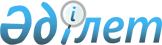 Об оказании официальной гуманитарной помощи Исламской Республике АфганистанПостановление Правительства Республики Казахстан от 13 мая 2020 года № 293
      В связи со сложившейся ситуацией в Исламской Республике Афганистан Правительство Республики Казахстан ПОСТАНОВЛЯЕТ:
      1. Разбронировать материальные ценности из государственного материального резерва для оказания официальной гуманитарной помощи Исламской Республике Афганистан по перечню согласно приложению к настоящему постановлению.
      2. Министерству иностранных дел Республики Казахстан определить получателя официальной гуманитарной помощи и обеспечить координацию мер по ее оказанию.
      3. Министерству индустрии и инфраструктурного развития Республики Казахстан обеспечить транспортировку и доставку гуманитарного груза до пункта назначения в Исламской Республике Афганистан.
      4. Министерствам национальной экономики, иностранных дел, финансов, индустрии и инфраструктурного развития Республики Казахстан принять меры, вытекающие из настоящего постановления.
      5. Настоящее постановление вводится в действие со дня его подписания. Перечень материальных ценностей для оказания официальной гуманитарной помощи Исламской Республике Афганистан
      ____________________________
					© 2012. РГП на ПХВ «Институт законодательства и правовой информации Республики Казахстан» Министерства юстиции Республики Казахстан
				
      Премьер-Министр
Республики Казахстан 

А. Мамин
Приложение
к постановлению Правительства
Республики Казахстан
от 13 мая 2020 года №293
№ п/п
Наименование материальных ценностей
Единица измерения
Количество
1
2
3
4
1
Мука пшеничная высшего сорта
тонна
1 900
2
Макаронные изделия
тонна
500
3
Растительное масло
литр
400 000
4
Молочные консервы
физическая банка
200 000